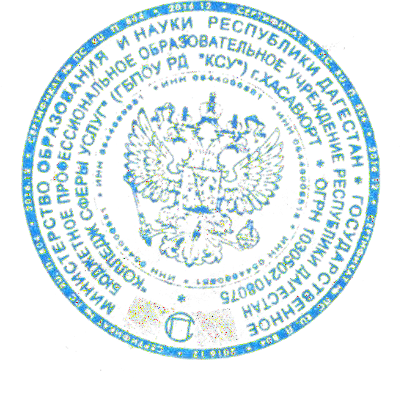 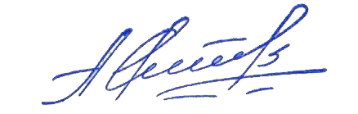 СОГЛАСОВАНО	УТВЕРЖДЕНОДиректор колледжа	Протоколом Совета колледжа № 5 	З.Р.Алижанова«20»	марта	2019 г.	«20 »	марта	2019 г.ПОЛОЖЕНИЕо Государственной итоговой аттестации выпускников (в том числе выпускников-инвалидов и лиц с ОВЗ) в ГБПОУ РД «Колледж сферы услуг»Общие положенияНастоящее положение разработано на основании нормативных документов:Федеральный закон «Об образовании в Российской Федерации» от 29.12.2012 г. № 273-ФЗ;Приказ Министерства образования и науки РФ от 16 августа 2013 г. № 968 «Об утверждении Порядка проведения государственной итоговой аттестации по образовательным программам среднего профессионального образования»;Приказ Министерства образования и науки РФ от 31 января 2014 г. № 74 «О внесении изменений в Порядок проведения государственной итоговой аттестации по образовательным программам среднего профессионального образования»;Письмо министерства образования и науки Российской Федерации от 20 июля 2015 г. № 06-846 «О направлении методических рекомендаций по организации выполнения и защиты выпускной квалификационной работы в образовательных организациях, реализующих образовательные программы среднегопрофессионального образования по программам подготовки специалистов среднего звена»;Приказ Министерства образования и науки РФ от 17 ноября 2017 г. № 1138 «О внесении изменений в Порядок проведения государственной итоговой аттестации по образовательным программам среднего профессионального образования,утвержденный приказом Министерства образования и науки Российской Федерации от 16 августа 2013 г. № 968»;Информационное письмо Федеральной службы по надзору в сфере образования и науки от 15.01.2018 № б/н «Об изменениях, внесенных в порядок проведениягосударственной итоговой аттестации по образовательным программам среднего профессионального образования».В соответствии с Федеральным законом Российской Федерации «Об образовании в Российской Федерации» от 29 декабря 2012 года № 273 - ФЗгосударственная итоговая аттестация выпускников, завершающих обучение по программе подготовки специалистов среднего звена в ГБПОУ РД «Колледж сферы услуг» (далее – колледж), является обязательной и осуществляется после освоения образовательной программы соответствующего уровня в полном объеме.Студентам, завершившим обучение в колледже, успешно прошедшим государственную итоговую аттестацию, выдается диплом о среднем профессиональном образовании установленного образца.Государственная итоговая аттестация осуществляется государственными экзаменационными комиссиями, организуемыми в колледже по каждой реализуемой программе подготовки специалистов среднего звена.Основные функции государственных экзаменационных комиссий:комплексная оценка уровня освоения образовательной программы, компетенций выпускника и соответствия его подготовки требованиям федеральногогосударственного образовательного стандарта;решение вопроса о присвоении квалификации по результатам государственной итоговой аттестации и выдаче выпускнику соответствующего диплома о среднем профессиональном образовании;разработка рекомендаций по совершенствованию подготовки выпускников по реализуемым специальностям среднего профессионального образования.Государственные экзаменационные комиссии руководствуются в своейдеятельности настоящим Положением о государственной итоговой аттестациивыпускников колледжа и учебно-методической документацией, разрабатываемой преподавателями колледжа на основе федерального государственногообразовательного стандарта в части требований к результатам освоения программы подготовки специалистов среднего звена.Формы государственной итоговой аттестацииФормами государственной итоговой аттестации по образовательным программам среднего профессионального образования в соответствии с федеральнымигосударственными образовательными стандартами среднего профессионального образования являются защита выпускной квалификационной работы и (или)государственный(ые) экзамен(ы), в том числе в виде демонстрационного экзамена.Выпускная квалификационная работа способствует систематизации изакреплению знаний студента по специальности при решении конкретных задач, а также выяснению уровня подготовки выпускника к самостоятельной работе.Выпускная квалификационная работа выполняется выпускниками в виде дипломной работы (дипломного проекта) и (или) демонстрационного экзамена.Тематика выпускных квалификационных работ определяется выпускающими предметно-цикловыми комиссиями колледжа. Обучающимся предоставляется право выбора темы выпускной квалификационной работы вплоть до предложения своей тематики с необходимым обоснованием целесообразности ее разработки. При этом тематика выпускной квалификационной работы должна соответствоватьсодержанию одного или нескольких профессиональных модулей, входящих в программу подготовки специалистов среднего звена.Для подготовки выпускной квалификационной работы каждому студенту назначается руководитель и, при необходимости, консультанты.Выпускные квалификационные работы подлежат обязательному рецензированию.Государственный экзамен по отдельному профессиональному модулю (междисциплинарному курсу, дисциплине) должен определять уровень освоения студентом материала, предусмотренного учебным планом, и охватывать всёминимальное содержание данного профессионального модуля (междисциплинарного курса, дисциплины), установленное соответствующим федеральным государственным образовательным стандартом.Демонстрационный экзамен предусматривает моделирование реальных производственных условий для решения выпускниками практических задач профессиональной деятельности.Программа государственной итоговой аттестации, методика оцениваниярезультатов, требования к выпускным квалификационным работам, задания и продолжительность государственных экзаменов определяются с учетом примерной основной образовательной программы среднего профессионального образования и утверждаются после их обсуждения на заседании педагогического совета колледжа с участием председателей государственных экзаменационных комиссий.Структура государственной экзаменационной комиссииГосударственная экзаменационная комиссия организуется по каждой программе подготовки специалистов среднего звена, реализуемой в колледже.Государственную экзаменационную комиссию возглавляет председатель, который организует и контролирует деятельность государственной экзаменационнойкомиссии, обеспечивает единство требований, предъявляемых к выпускникам.Председателем государственной экзаменационной комиссии не может быть работник ГБПОУ РД «Колледж сферы услуг» (далее – Колледж). Председательгосударственной экзаменационной комиссии утверждается приказом Министерства образования и науки РД.Заместителем председателя государственной экзаменационной комиссии является директор колледжа. В случае организации нескольких государственныхэкзаменационных комиссий заместителями председателя государственной экзаменационной комиссии могут быть назначены преподаватели колледжа по представлению директора колледжа приказом директора колледжа.Государственная экзаменационная комиссия формируется из преподавателейколледжа и лиц, приглашенных из сторонних организаций: преподавателей других образовательных организаций, а также представителей работодателей или их объединений, направление деятельности которых соответствует областипрофессиональной деятельности, к которой готовятся выпускники.Состав членов государственной экзаменационной комиссии утверждается директором Колледжа.Государственная экзаменационная комиссия действует в течение одного календарного года.Порядок проведения государственной итоговой аттестацииК государственной итоговой аттестации допускается студент, не имеющийакадемической задолженности и в полном объеме выполнивший учебный план или индивидуальный учебный план по программе подготовки специалистов среднего звена.Форма и условия проведения аттестационных испытаний, входящих вгосударственную итоговую аттестацию, определяются колледжем самостоятельно и доводятся до сведения обучающихся не позднее, чем за шесть месяцев до начала итоговой аттестации. Обучающиеся обеспечиваются программами проведениягосударственной итоговой аттестации, им создаются необходимые для подготовки условия, включая проведение консультаций.Сдача государственного экзамена и защита выпускных квалификационных работ проводятся на открытых заседаниях государственной экзаменационной комиссии с участием не менее двух третей ее состава.Результаты любой из форм государственной итоговой аттестации, определяются оценками «отлично», «хорошо», «удовлетворительно», «неудовлетворительно» и объявляются в тот же день после оформления в установленном порядке протоколов заседаний государственных экзаменационных комиссий.Решения государственных экзаменационных комиссий принимаются на закрытых заседаниях простым большинством голосов членов комиссии, участвующих в заседании, при обязательном присутствии председателя комиссии или его заместителя. При равном числе голосов председатель комиссии (или заменяющийего заместитель председателя комиссии) обладает правом решающего голоса. Все решения государственной экзаменационной комиссии оформляются протоколами.Присвоение соответствующей квалификации выпускнику факультета и выдача ему документа о среднем профессиональном образовании осуществляется приусловии успешного прохождения государственной итоговой аттестации.Выпускнику, имеющему не менее 75% оценок «отлично», включая оценки по государственной итоговой аттестации, остальные оценки «хорошо», выдается диплом с отличием.Студентам, не проходившим государственной итоговой аттестации по уважительной причине (по медицинским показаниям или в других исключительных случаях, документально подтвержденных), должна быть предоставленавозможность пройти государственную итоговую аттестацию без отчисления из образовательной организации.Дополнительные заседания государственных экзаменационных комиссийорганизуются в установленные образовательной организацией сроки, но не позднее четырех месяцев после подачи заявления студентом, не проходившимгосударственной аттестации по уважительной причине.Обучающиеся, не прошедшие государственной итоговой аттестации или получившие на государственной итоговой аттестации неудовлетворительныерезультаты, проходят государственную итоговую аттестацию не ранее чем через шесть месяцев после прохождения государственной итоговой аттестации впервые.Для прохождения государственной итоговой аттестации обучающиеся, не прошедшие государственной итоговой аттестации по неуважительной причине или получившие на государственной итоговой аттестации неудовлетворительную оценку, восстанавливаются в образовательной организации на период времени,установленный образовательной организацией самостоятельно, но не менее предусмотренного календарным учебным графиком для прохождениягосударственной итоговой аттестации соответствующей образовательной программы подготовки специалистов среднего звена.После окончания государственной итоговой аттестации государственная экзаменационная комиссия составляет ежегодный отчёт о работе, которыйобсуждается на педагогическом совете колледжа. Отчёт представляется в учебно- методический отдел Колледжа.В отчёте должна быть отражена следующая информация:качественный состав государственных экзаменационных комиссий;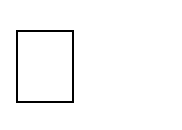 перечень видов государственной итоговой аттестации студентов по программе подготовки специалистов среднего звена;характеристика общего уровня подготовки студентов по данной специальности; количество дипломов с отличием;анализ результатов по каждому виду государственной итоговой аттестации; недостатки в подготовке обучающихся по данной специальности;выводы и предложения.Журнал протоколов хранится в учебной части колледжа в течение одного года, а затем передается на хранение в архив Колледжа в соответствии с номенклатурой дел Колледжа.После прохождения государственной итоговой аттестации студентам предоставляются по их заявлению каникулы в пределах срока освоениясоответствующей образовательной программы подготовки специалистов среднего звена, по окончании которых проводится отчисление обучающихся в связи с получением образования.Порядок проведения государственной итоговой аттестации для выпускников из числа лиц с ограниченными возможностями здоровьяДля выпускников из числа лиц с ограниченными возможностями здоровья государственная итоговая аттестация проводится с учетом особенностейпсихофизического развития, индивидуальных возможностей и состояния здоровья таких выпускников (далее - индивидуальные особенности).При проведении государственной итоговой аттестации обеспечивается соблюдение следующих общих требований:проведение государственной итоговой аттестации для лиц с ограниченными возможностями здоровья в одной аудитории совместно с выпускниками, неимеющими ограниченных возможностей здоровья, если это не создает трудностей для выпускников при прохождении государственной итоговой аттестации;присутствие в аудитории ассистента, оказывающего выпускникам необходимую техническую помощь с учетом их индивидуальных особенностей (занять рабочее место, передвигаться, прочитать и оформить задание, общаться с членамигосударственной экзаменационной комиссии);пользование необходимыми выпускникам техническими средствами при прохождении государственной итоговой аттестации с учетом их индивидуальных особенностей;обеспечение возможности беспрепятственного доступа выпускников в аудитории, туалетные и другие помещения, а также их пребывания в указанных помещениях (наличие пандусов, поручней, расширенных дверных проемов, лифтов, при отсутствии лифтов аудитория должна располагаться на первом этаже, наличиеспециальных кресел и других приспособлений).Дополнительно при проведении государственной итоговой аттестацииобеспечивается соблюдение следующих требований в зависимости от категорий выпускников с ограниченными возможностями здоровья:а) для слепых:задания для выполнения, а также инструкция о порядке государственной итоговой аттестации оформляются рельефно-точечным шрифтом Брайля или в видеэлектронного документа, доступного с помощью компьютера соспециализированным программным обеспечением для слепых, или зачитываются ассистентом;письменные задания выполняются на бумаге рельефно-точечным шрифтом Брайля или на компьютере со специализированным программным обеспечением дляслепых, или надиктовываются ассистенту;выпускникам для выполнения задания при необходимости предоставляетсякомплект письменных принадлежностей и бумага для письма рельефно-точечным шрифтом Брайля, компьютер со специализированным программным обеспечением для слепых;б) для слабовидящих:обеспечивается индивидуальное равномерное освещение не менее 300 люкс;выпускникам для выполнения задания при необходимости предоставляется увеличивающее устройство;задания для выполнения, а также инструкция о порядке проведения государственной аттестации оформляются увеличенным шрифтом; в) для глухих и слабослышащих, с тяжелыми нарушениями речи:обеспечивается наличие звукоусиливающей аппаратуры коллективного пользования, при необходимости предоставляется звукоусиливающая аппаратура индивидуального пользования;по их желанию государственный экзамен может проводиться в письменной форме; д) для лиц с нарушениями опорно-двигательного аппарата (с тяжелыминарушениями двигательных функций верхних конечностей или отсутствием верхних конечностей):письменные задания выполняются на компьютере со специализированным программным обеспечением или надиктовываются ассистенту.Выпускники или родители (законные представители) несовершеннолетних выпускников не позднее, чем за 3 месяца до начала государственной итоговой аттестации подают письменное заявление о необходимости создания для них специальных условий при проведении государственной итоговой аттестации.Порядок подачи и рассмотрения апелляцийПо результатам государственной аттестации выпускник, участвовавший в государственной итоговой аттестации, имеет право подать в апелляционнуюкомиссию письменное апелляционное заявление (далее – апелляция) о нарушении, по его мнению, установленного порядка проведения государственной итоговойаттестации и (или) несогласии с ее результатами.Апелляция подается лично выпускником или родителями (законнымипредставителями) несовершеннолетнего выпускника в апелляционную комиссию колледжа.Апелляция о нарушении порядка проведения государственной итоговой аттестации подается непосредственно в день проведения государственной итоговой аттестации.Апелляция о несогласии с результатами государственной итоговой аттестации подается не позднее следующего рабочего дня после объявления результатов государственной итоговой аттестации.Апелляция рассматривается апелляционной комиссией не позднее трех рабочих дней с момента ее поступления.Апелляционная комиссия состоит из председателя. не менее пяти человек из числа преподавателей колледжа, не входящих в данном учебном году в состав государственных экзаменационных комиссий и секретаря. Председателемапелляционной комиссии является директор колледжа, либо лицо, исполняющее обязанности директора на основании приказа.Состав апелляционной комиссии утверждается директором колледжаодновременно с утверждением состава государственной экзаменационной комиссии. Секретарь избирается из числа членов апелляционной комиссии.Апелляция рассматривается на заседании апелляционной комиссии с участием не менее двух третей ее состава. На заседание апелляционной комиссии приглашается председатель соответствующей государственной экзаменационной комиссии.Выпускник, подавший апелляцию, имеет право присутствовать при рассмотрении апелляции. С несовершеннолетним выпускником имеет право присутствовать один из родителей (законных представителей).Рассмотрение апелляции не является пересдачей государственной итоговой аттестации.При рассмотрении апелляции о нарушении порядка проведения государственной итоговой аттестации апелляционная комиссия устанавливает достоверность изложенных в ней сведений и выносит одно из решений:об отклонении апелляции, если изложенные в ней сведения о нарушениях порядка проведения государственной итоговой аттестации выпускника не подтвердились и (или) не повлияли на результат государственной итоговой аттестации;об удовлетворении апелляции, если изложенные в ней сведения о допущенныхнарушениях порядка проведения государственной итоговой аттестации выпускника подтвердились и повлияли на результат государственной итоговой аттестации.В последнем случае результат проведения государственной итоговой аттестации подлежит аннулированию, в связи, с чем протокол о рассмотрении апелляции не позднее следующего рабочего дня передается в государственную экзаменационную комиссию для реализации решения апелляционной комиссии. Выпускникупредоставляется возможность пройти государственную итоговую аттестацию в течение 10 рабочих дней.Решение апелляционной комиссии является окончательным и пересмотру не подлежит.Решение апелляционной комиссии оформляется протоколом, который подписывается председателем и секретарем апелляционной комиссии и хранится в архиве Колледжа.